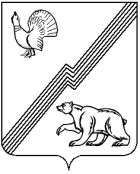 АДМИНИСТРАЦИЯ ГОРОДА ЮГОРСКАХанты-Мансийского автономного округа - ЮгрыПОСТАНОВЛЕНИЕО внесении изменения в постановлениеадминистрации города Югорска от 19.10.2022 № 2197-п «Об утвержденииадминистративного регламентапредоставления муниципальной услуги «Постановка граждан на учет в качестве лиц, имеющих право на предоставление земельных участков в собственность бесплатно»В соответствии с Федеральным законом от 27.07.2010 № 210-ФЗ                         «Об организации предоставления государственных и муниципальных услуг», Законом Ханты-Мансийского автономного округа от 03.05.2000 N 26-оз                  «О регулировании отдельных земельных отношений в Ханты-Мансийском автономном округе – Югре», Законом Ханты-Мансийского автономного округа - Югры от 06.07.2005 N 57-оз «О регулировании отдельных жилищных отношений в Ханты-Мансийском автономном округе – Югре»:1. Внести в приложение к постановлению администрации города Югорска от 19.10.2022 № 2197-п «Об утверждении административного регламента предоставления муниципальной услуги «Постановка граждан на учет в качестве лиц, имеющих право на предоставление земельных участков в собственность бесплатно» следующие изменения:1.1. Пункт 1.3 дополнить подпунктом 14 следующего содержания:«14) военнослужащие, лица, заключившие контракт о пребывании в добровольческом формировании, содействующем выполнению задач, возложенных на Вооруженные Силы Российской Федерации, и лица, проходящие (проходившие) службу в войсках национальной гвардии Российской Федерации и имеющие специальные звания полиции, удостоенные звания Героя Российской Федерации или награжденные орденами Российской Федерации за заслуги, проявленные в ходе участия в специальной военной операции, и являющиеся ветеранами боевых действий, а также члены семей указанных военнослужащих и лиц, погибших (умерших) вследствие увечья (ранения, травмы, контузии) или заболевания, полученных ими в ходе участия в специальной военной операции.».1.2. Приложение 4 изложить в новой редакции (приложение). 2. Опубликовать постановление в официальном печатном издании города Югорска и разместить на официальном сайте органов местного самоуправления города Югорска.3. Настоящее постановление вступает в силу после его официального опубликования.Приложениек постановлению администрации города Югорскаот 14.09.2023 № 1257-пПриложение 4к административному регламентупредоставления муниципальной услугиФорма заявления о предоставлении услугиАдминистрация города ЮгорскаЗаявление о постановке на учет в качестве лиц, имеющих право на предоставление земельных участков в собственность бесплатноЗаявление № _____________1. Заявитель_____________________________________________________________Фамилия Имя Отчество (при наличии)Дата рождения _________________________________Страховой номер индивидуального лицевого счета (СНИЛС) ______________________Телефон _____________________________________Адрес электронной почты __________________________________________________Адрес места жительства ____________________________________________________Категория гражданина * Граждане с тремя и более детьми               * иные 2.  Укажите цель использования земельного участка индивидуальное жилищное строительство3. Семейное положение заявителя _____________________________________________________Где зарегистрировано ________________________________________________________________Сведения о ребенке _________________________________________________________________________________________________________________________Фамилия Имя ОтчествоДата рождения: ________________________________________________________Пол: ______________________________Страховой номер индивидуального лицевого счета (СНИЛС) ________________________Где зарегистрировано ____________________________________________________Сведения о ребенке ____________________________________________________________________________________________________________________________Фамилия Имя ОтчествоДата рождения: _________________________________________________________Пол: ______________________________Страховой номер индивидуального лицевого счета (СНИЛС) ________________________Где зарегистрировано ____________________________________________________К заявлению прилагаю следующие документы:Полноту и достоверность представленных в запросе сведений подтверждаю.Даю согласие на получение, обработку и передачу моих персональных данных в соответствии с Федеральными законами от 27.07.2006 № 149-ФЗ   «Об информации, информационных технологиях и о защите информации»,   от 27.07.2006 № 152-ФЗ «О персональных данных».Дата _____________Подпись заявителя _________________________от 14.09.2023№ 1257-пГлава города ЮгорскаА.Ю. ХарловНаименование документа, удостоверяющего личностьДата выдачиСерия и номер документаКод подразделенияКем выданРеквизиты актовой записи о рождении ребенкаРеквизиты актовой записи о рождении ребенкаРеквизиты актовой записи о рождении ребенкаРеквизиты актовой записи о рождении ребенкаНомер актовой записи о рождении ребенкаДатаМесто государственной регистрацииРеквизиты актовой записи о рождении ребенкаРеквизиты актовой записи о рождении ребенкаРеквизиты актовой записи о рождении ребенкаРеквизиты актовой записи о рождении ребенкаНомер актовой записи о рождении ребенкаДатаМесто государственной регистрации№ п/пНаименование документаНазвание файлов12